Emojis And Feelings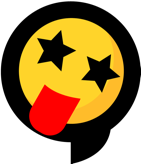 It is one thing to depict a house or a tree using emojis, but what do we do with our feelings and emotions. And do we all interpret them in the same way? Let’s take a look! 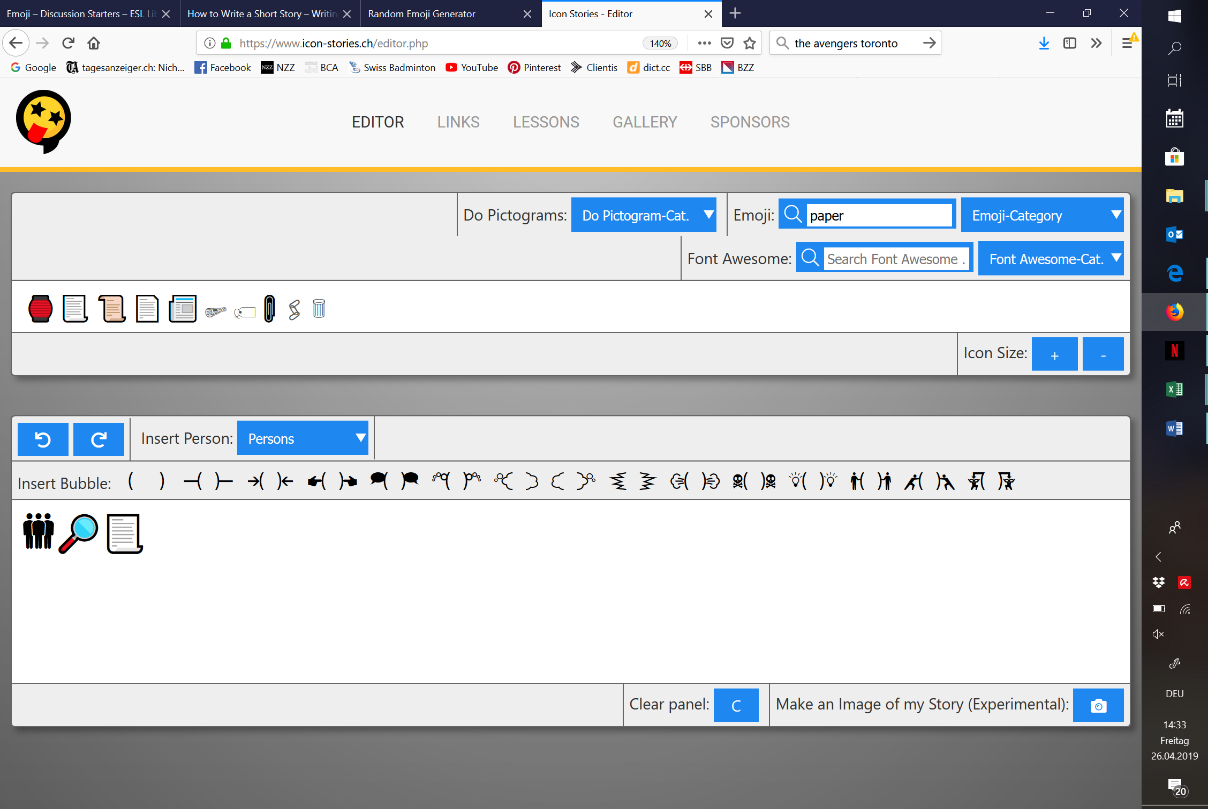 Feelings 1Find an adjective to describe the emojis.Let’s step it up a notch! What about these?Feelings 2Let’s take it one step further. Look at the following feelings/emotions. How would you depict them using the editor on https://www.icon-stories.ch/editor.php? You can use more than one emoji or symbol.AnnoyedNervousAmazedShyJealous1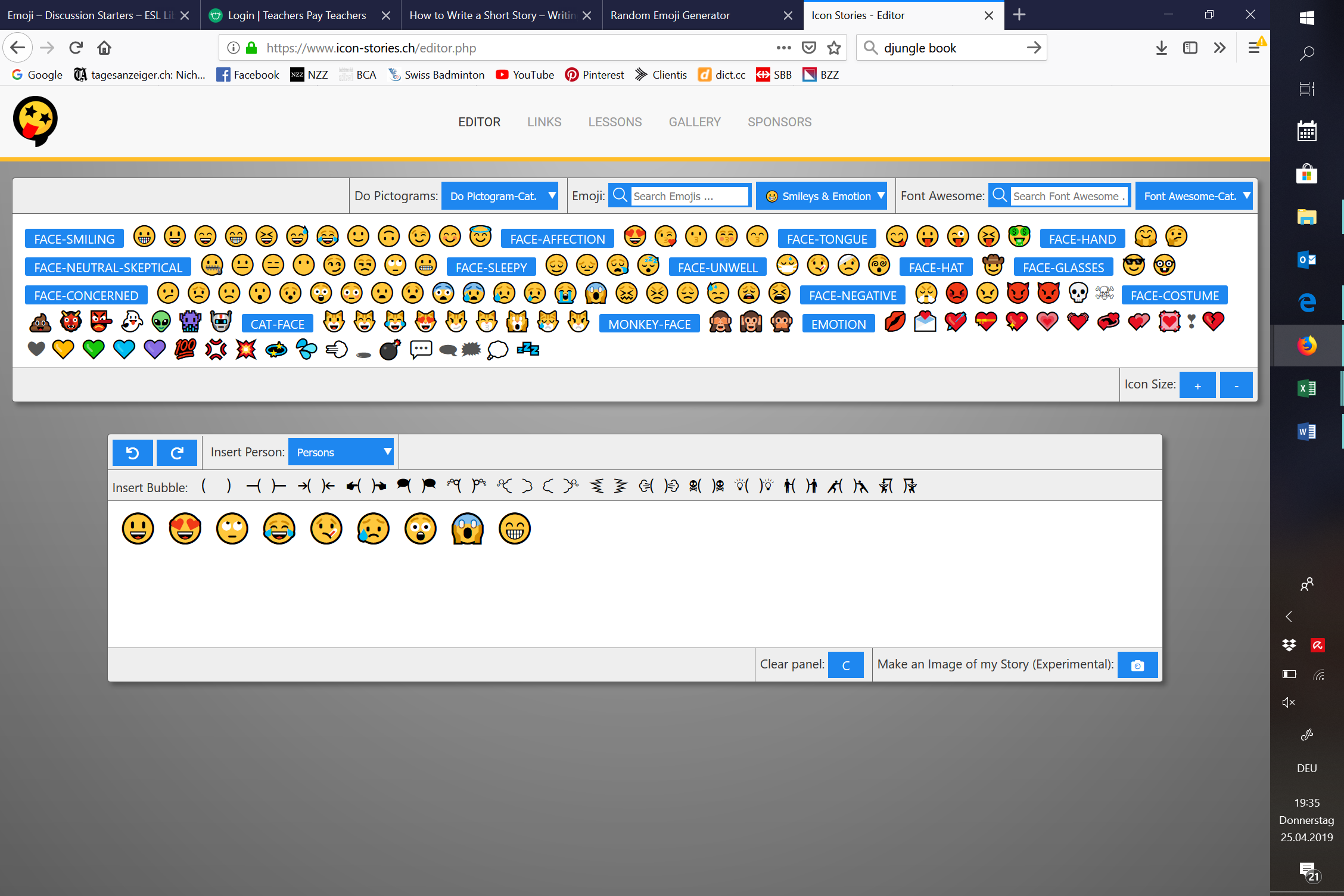 ___________________________6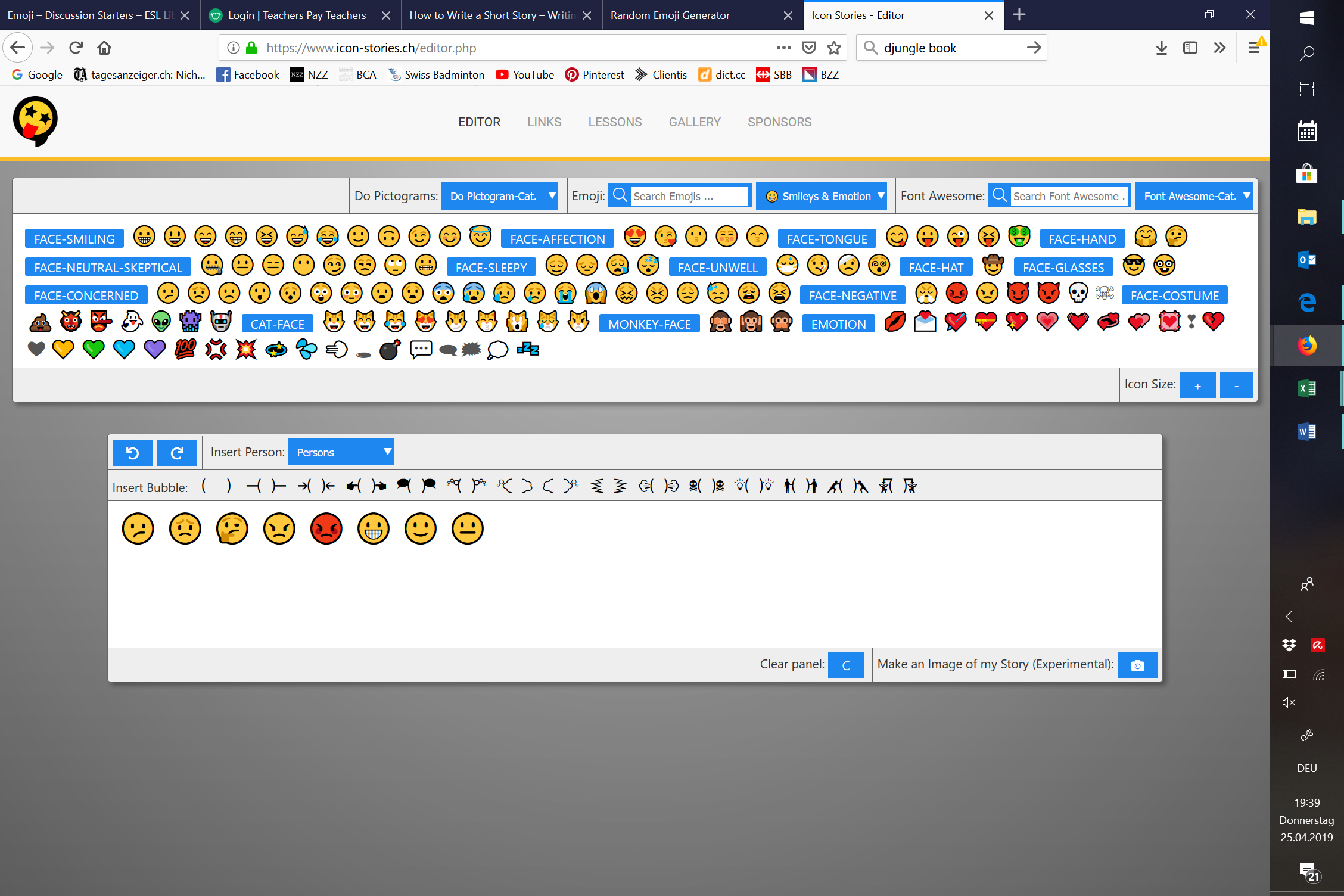 ___________________________2___________________________7___________________________3___________________________8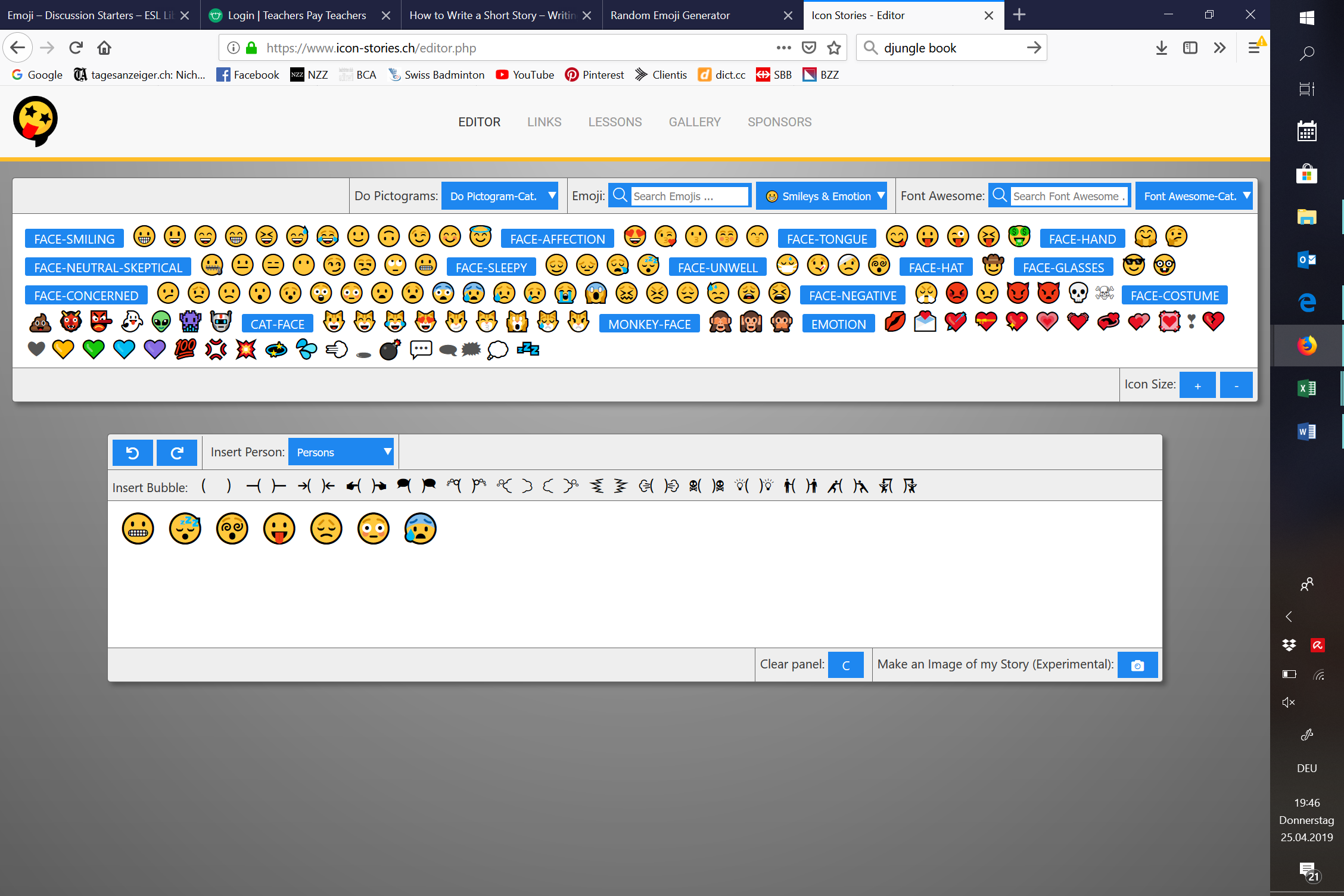 ___________________________4___________________________9___________________________9___________________________14___________________________10___________________________15___________________________11___________________________16___________________________12___________________________17___________________________13___________________________18___________________________